Сценарий зимнего развлечения для детей младшей группы«Веселый Снеговик»Автор: Юдичева Ирина ВладимировнаЦель:Укрепление здоровья детей, совершенствование физических качеств.Задачи:1. Повысить интерес к физической культуре.2. В игровой форме развивать основные качества – силу, ловкость, быстроту, координацию движений. Формировать мышечно - двигательные навыки. Развивать творчество и выразительность движений.3. Воспитывать у детей чувство уверенности в себе.Ход развлечения:Дети входят в зал под музыку и видят снеговика – игрушку.Музыка №1 Ведущий: Ребята, кто это? Дети:  Это снеговик.Ведущий А давайте попробуем оживить снеговика. Закройте все глаза и повторяйте за мной:Снеговик, снеговичок, белоснежный ты бочок,Красная морковка, смоляная бровка.Ты три раза повернись, в человека превратись!Раз, два, три, снеговик наш оживи!Музыка №2Дети открывают глаза, перед ними живой снеговик.Снеговик: Здравствуйте, ребята!Я, веселый Снеговик.К играм с детства я привык.Играть в снежки умею ловко,И держу свой нос морковкой.А ещё я  удостоен чести праздновать свой день.18 января отмечается Международный день снеговика. Русские люди издавна лепили снежные фигуры и называли их снеговиками, снежными бабами и снегурочками. А вы умеете лепить снеговика? Дети: Да.Игра на ускорение «Снеговик»Музыка №3Снеговик. Я люблю веселье, смех,Игр много знаю.И сейчас, ребята, здесьС вами поиграю!Игра в снежки.Музыка №4Правила игры: «Раз-два! Не зевай! А снежки собирай! (когда дети соберут все снежки, то снеговик нечаянно спотыкается и вываливает все снежки) . Игра проводится 3 раза.Снеговик: Вот еще одна игра – называется «Догони снеговика».Музыка №5Снеговик убегает, дети догоняют Снеговика.Снеговик: Какие вы быстрые! А сейчас я вас буду ловить!Снеговик предлагает детям сесть на ковёр и проводит пальчиковую игру «Снеговик».Музыка №6Пальчиковая гимнастика "Снеговик". 
Давай, дружок, смелей, дружок, (Лепят снежок) 
Кати по снегу свой снежок — (Катят)
Он превратится в толстый ком, (Показывают шар рукам)
И станет ком снеговиком. (Рисуют руками снеговика)
Его улыбка так светла! (Показывают улыбку)
Два глаза, шляпа, нос, метла. (Показывают)
Но солнце припечет слегка — (Рука у лба, смотрят на солнце) 
Увы — и нет снеговика. (Пожимают плечами, руки в стороны)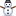 Снеговик: Я так хочу с вами потанцевать.Музыка №7Дети со снеговиком танцуют под песню «Снего-снего-снеговик»Снеговик: Ребята, мне так жаль, но мне пора возвращаться в лес, а то у вас здесь очень жарко и я боюсь растаю. В следующем году я обязательно к вам приду ещё поиграть. До свидания, ребята!Музыка №8Дети под музыку уходят из зала.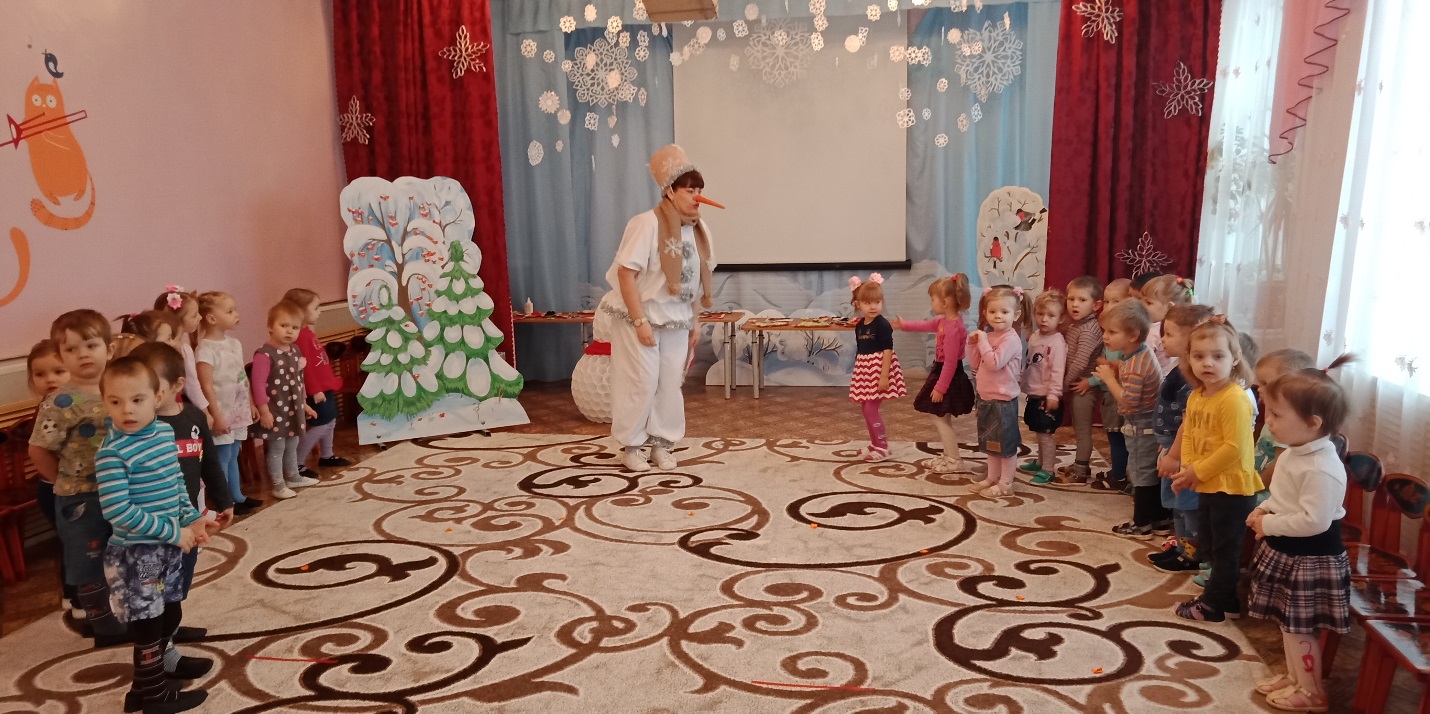 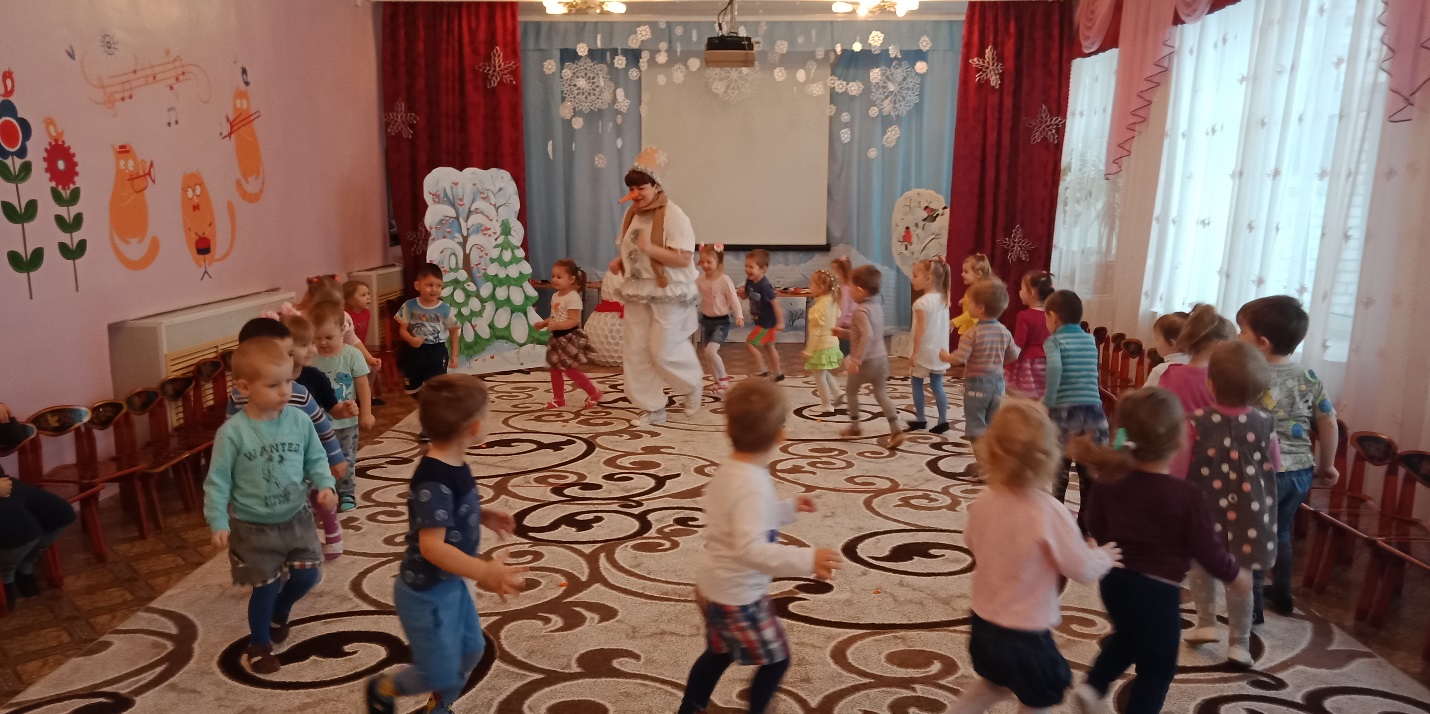 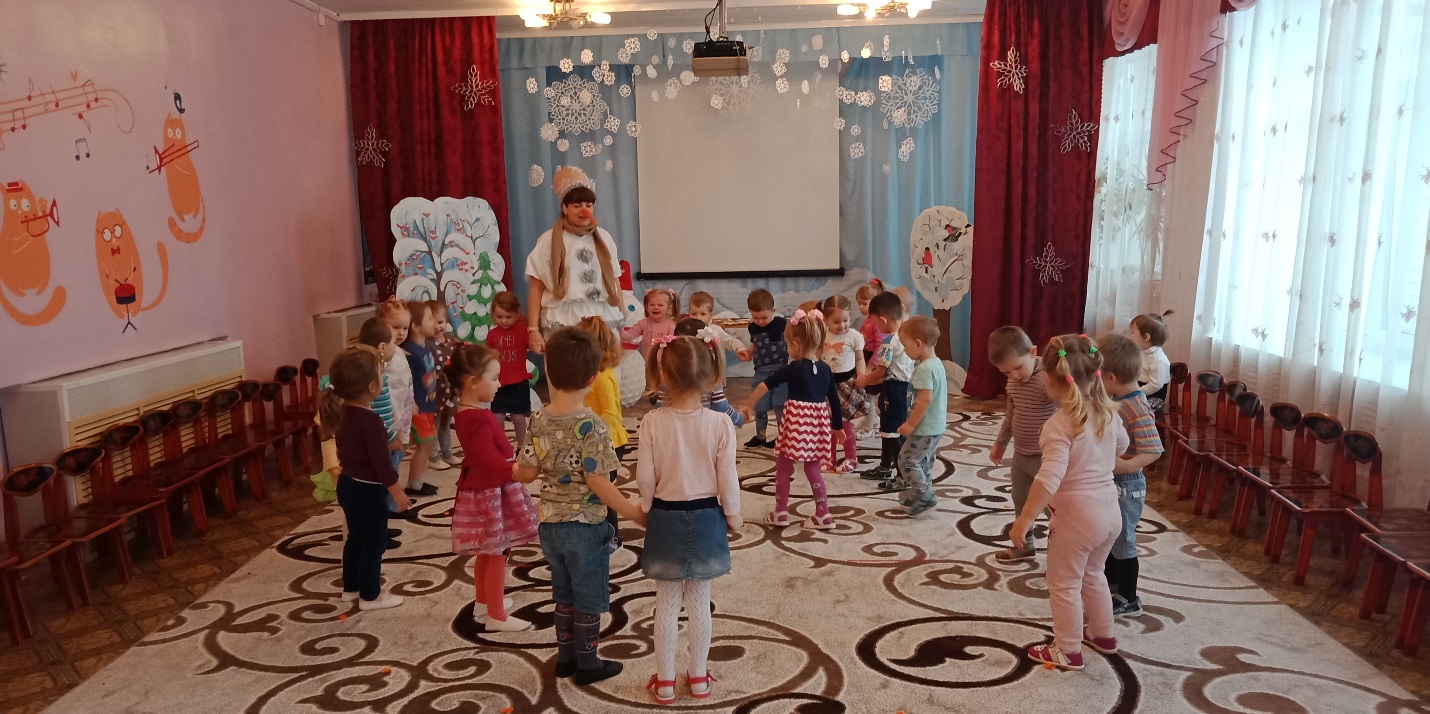 